ΔΕΛΤΙΟ ΤΥΠΟΥΘέμα:	Ανακοινοποίηση του πίνακα στο Παράρτημα Ι της ειδικής πρόσκλησης για την κάλυψη λειτουργικών κενών θέσεων μελών Ειδικού Εκπαιδευτικού Προσωπικού (ΕΕΠ) και Ειδικού Βοηθητικού Προσωπικού (ΕΒΠ) στην πρωτοβάθμια και δευτεροβάθμια εκπαίδευση (άρθρο 46 του ν. 4692/2020) κατά το σχολικό έτος 2020-2021Ανακοινοποιείται στο ορθό η αριθ. 10934/E4/29-1-2021 (ΑΔΑ: ΡΧΝΛ46ΜΤΛΗ-Μ77) ειδική πρόσκληση μόνο ως προς τον πίνακα που αποτελεί το Παράρτημα Ι: Σχολικές Μονάδες Πρωτοβάθμιας και Δευτεροβάθμιας Εκπαίδευσης και συγκεκριμένα:στη σειρά με α/α 189 διόρθωση της σχολικής μονάδας από 9ο ΔΗΜΟΤΙΚΟ ΣΧΟΛΕΙΟ ΑΣΠΡΟΠΥΡΓΟΥ στο ορθό 9ο ΔΗΜΟΤΙΚΟ ΣΧΟΛΕΙΟ ΜΕΓΑΡΩΝ καιπροσθήκη της σειράς με α/α 661 όπως αποτυπώνονται ακολούθως: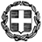 ΕΛΛΗΝΙΚΗ ΔΗΜΟΚΡΑΤΙΑΥΠΟΥΡΓΕΙΟ ΠΑΙΔΕΙΑΣ ΚΑΙ ΘΡΗΣΚΕΥΜΑΤΩΝ------------Ταχ. Δ/νση: Α. Παπανδρέου 37Τ.Κ. – Πόλη: 151 80 - ΜαρούσιΙστοσελίδα: www.minedu.gov.gr e-mail: press@minedu.gov.gr 1/2/2021Α/ΑΠΕΡΙΦΕΡΕΙΑΔΙΕΥΘΥΝΣΗΠΕΡΙΟΧΗΤΥΠΟΣ ΚΕΝΟΥΩΡΕΣΚΛΑΔΟΣΣΧΟΛΙΚΗ ΜΟΝΑΔΑ189ΑΤΤΙΚΗΣΠ.Ε. ΔΥΤΙΚΗΣ ΑΤΤΙΚΗΣΔΥΤ. ΑΤΤΙΚΗΣ (Π.Ε.)ΕΞΕΙΔΙΚΕΥΜΕΝΗ 25ΠΕ259ο ΔΗΜΟΤΙΚΟ ΣΧΟΛΕΙΟ ΑΣΠΡΟΠΥΡΓΟΥ - 25 ώρες 661ΑΤΤΙΚΗΣΠ.Ε. ΑΘΗΝΑΣ Δ΄Δ΄ ΑΘΗΝΑΣ (Π.Ε.)ΕΞΕΙΔΙΚΕΥΜΕΝΗ 25ΠΕ258ο  ΔΗΜΟΤΙΚΟ ΣΧΟΛΕΙΟ ΓΛΥΦΑΔΑΣ - 25 ώρες 